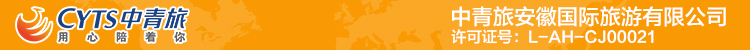 【盛世三峡】行程单美维凯悦号游轮 宜昌-重庆4晚5日 宜昌-神农架-神农溪-巫峡-瞿塘峡-丰都双桂山-重庆行程安排费用说明其他说明产品编号HBHX20240018出发地安徽省-合肥市目的地宜昌市-神农架林区-重庆市行程天数5去程交通动车返程交通动车参考航班合肥南-宜昌东D2373次（08：12-12:11）合肥南-宜昌东D2373次（08：12-12:11）合肥南-宜昌东D2373次（08：12-12:11）合肥南-宜昌东D2373次（08：12-12:11）合肥南-宜昌东D2373次（08：12-12:11）产品亮点甄选长江最大1.7万吨，超五星美维凯悦号游轮，国际化服务甄选长江最大1.7万吨，超五星美维凯悦号游轮，国际化服务甄选长江最大1.7万吨，超五星美维凯悦号游轮，国际化服务甄选长江最大1.7万吨，超五星美维凯悦号游轮，国际化服务甄选长江最大1.7万吨，超五星美维凯悦号游轮，国际化服务D1D1行程详情安徽-宜昌，宜昌茅坪港登船参考车次合肥南-宜昌东D2373次（08：12-12:11），抵达后司机接站送游客中心用餐早餐：X     午餐：X     晚餐：√   住宿游船D2D2行程详情神农架06:00-07:30  免费早茶、早咖啡、自助早餐用餐早餐：√     午餐：√     晚餐：√   住宿游船D3D3行程详情神农溪&巫峡&瞿塘峡06:30-07:00  免费早茶、早咖啡、精美茶点用餐早餐：√     午餐：√     晚餐：√   住宿游船D4D4行程详情丰都06:30-07:00  免费早茶、早咖啡、精美茶点用餐早餐：√     午餐：√     晚餐：√   住宿游船D5D5行程详情重庆离船，重庆-安徽各地07:00-08:15  自助早餐，退房用餐早餐：√     午餐：X     晚餐：X   住宿无费用包含1、合肥南/宜昌东动车二等火车票，重庆北/合肥南动车二等火车票，当地接驳车服务1、合肥南/宜昌东动车二等火车票，重庆北/合肥南动车二等火车票，当地接驳车服务1、合肥南/宜昌东动车二等火车票，重庆北/合肥南动车二等火车票，当地接驳车服务费用不包含1、12岁以上游客在船票价格基础上需支付150元/人游船服务费(自愿支付)；非中国大陆游客在船票基础上需支付150/人游船服务费（必消费用）。1、12岁以上游客在船票价格基础上需支付150元/人游船服务费(自愿支付)；非中国大陆游客在船票基础上需支付150/人游船服务费（必消费用）。1、12岁以上游客在船票价格基础上需支付150元/人游船服务费(自愿支付)；非中国大陆游客在船票基础上需支付150/人游船服务费（必消费用）。预订须知1、本公司在收到预订后根据预订情况予以确认，确认后3日内请付清全款。温馨提示1、由于物价、油价等因素影响，我司对船票价保留调整权。退改规则1、开航前60天以外免费取消；保险信息《中国公民国内旅游文明行为公约》